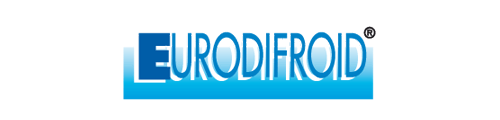 Monteur Frigoriste(H/F)MissionsRattaché(e) au chef d’équipe, et en contact avec les autres monteurs, vous effectuez les tâches frigorifiques : Montage mécaniqueMontage et assemblage des éléments du circuit frigorifiqueCintrage/ Découpe/ Brasage du cuivreMise sous pression/ Tirage au vide Isolation du circuitMontage du circuit hydraulique Le travail est réalisé en atelier uniquement, pas de déplacements à prévoir.Profil recherché :Vous justifiez d’au moins 2 ans d’expérience minimum dans le domaine du froid, de la plomberie, de la brasure ou de la mécanique ou vous êtes débutant mais possédé une formation en plomberie/ brasage. Une expérience en atelier serait un réel plus.
Vous recherchez un poste permettant de travailler en autonomie et de s’investir pleinement dans la construction des produits jusqu’à leur finalisationConditions proposées :
Poste à pourvoir en CDD dès que possible.Durée hebdomadaire de travail : 39h00Horaires Hiver : Lundi au jeudi : 8h30-17h30/ Vendredi : 8h30-16h30Horaires Eté : Lundi au jeudi : 7h30-16h30/ Vendredi : 7h30-15h30
Rémunération selon profil
Lieu de travail : 49140 Seiches-sur-le-Loir (à 20 min. d’Angers)